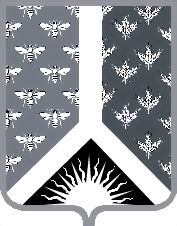 СОВЕТ НАРОДНЫХ ДЕПУТАТОВ НОВОКУЗНЕЦКОГО МУНИЦИПАЛЬНОГО РАЙОНАР Е Ш Е Н И Еот 20 февраля 2018 г. № 453О мерах по обеспечению безопасности в учебных заведениях на территории Новокузнецкого муниципального районаЗаслушав информацию начальника управления образования администрации Новокузнецкого муниципального района Горшковой И. А. о мерах по обеспечению безопасности в учебных заведениях на территории Новокузнецкого муниципального района, и руководствуясь статьей 27 Устава муниципального образования «Новокузнецкий муниципальный район», Совет народных депутатов Новокузнецкого муниципального района  Р Е Ш И Л:1. Информацию начальника управления образования администрации Новокузнецкого муниципального района Горшковой И. А. о мерах по обеспечению безопасности в учебных заведениях на территории Новокузнецкого муниципального района принять к сведению.2. Рекомендовать администрации Новокузнецкого муниципального района в целях повышения эффективности защиты образовательных учреждений от террористических проявлений усовершенствовать имеющуюся систему видеонаблюдения, установить новую систему в тех учреждениях, где нет данной системы, привлечь лицензированные частные охранные предприятия.3. Контроль за исполнением настоящего Решения возложить на комиссию по вопросам социальной политики Совета народных депутатов Новокузнецкого муниципального района.4. Настоящее Решение вступает в силу со дня его принятия.Председатель Совета народных депутатов Новокузнецкого муниципального района                                                                            Е. В. Зеленская